2019 Middle School Track and Field Championships                           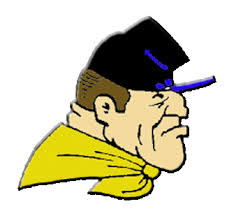 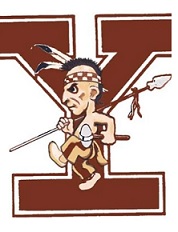 Ysleta High School and Eastwood High SchoolEl Paso, TX***On Friday and Saturday, please check live results, heat and lane assignments:www.ehstrack.bravehost.com(click on “live race results” on home page)***ENTRY DEADLINE IS TUESDAY AT 5PMWednesday, April 3rd (Ysleta High School)Shot Put (girls 7th/ girls 8th/ boys 7th / boys 8th)Discus (boys 7th/ boys 8th/ girls 7th/ girls 8th)Triple Jump (girls 7th / girls 8th / boys 7th / boys 8th)Long Jump (boys 7th / boys 8th/ girls 7th / girls 8th)Thursday, April 4th (Eastwood High School)*Prelims for running events.  Relays are FINALS Only.  2400m, 1600m and 800m are Finals Only.  The 2400 is UNLIMITTED ENTRIES !!!*Running Order: Girls 7th, Girls 8th, Boys 7th, Boys 8th4PM2400m RUN (FINALS ONLY) UNLIMITED ENTRIES !!!100/ 110 meter Hurdles400 meter DASH300 meter Hurdles200m DASHFriday, April 5th (Eastwood High School)*All Finals**Running Order: Girls 7th, Girls 8th, Boys 7th, Boys 8th4PM400 meter RELAY800 meter RUN100/ 110 meter Hurdles800 meter RELAY400 meter DASH300 meter Hurdles200m DASH1600 RUN 1600 meter RELAY2019 Middle School Track and Field ChampionshipsWednesday, April 3rd (Ysleta High School)Shot Put-Del Valle Middle SchoolDiscus-Del Valle Middle SchoolTriple Jump-Parkland Middle SchoolLong Jump-Parkland Middle SchoolThursday, April 4th and Friday, April 5th (Eastwood High School)Starter: Jimmy AyalaBackup Starter: Omar Munoz	*Meeting with Coach McLain (EHS) at 230pmBackup Timer: Coach Ribas	*Meeting with Coach McLain (EHS) at 230pmClerks: Nate Jeffery (Eastwood HS), Chuy Ayala (Eastwood HS)Exchange judges: EMS and Riverside, Ysleta and Desert View, Bel Air and EKIS, YWLA and Rio BravoHurdles: Every single middle school coach will help set up hurdles!!!!